DAFTAR RIWAYAT HIDUP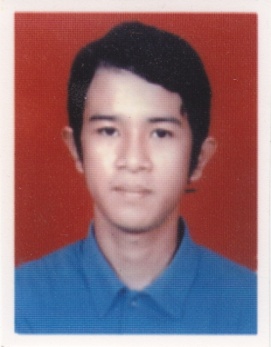 Curriculum VitaeData Pribadi / Personal DetailsNama / Name		:	Haris MustafaAlamat / Address		:	Jl. Wolter Mongisidi  No.09 Rt. 009 			Kel. Timbau  Kec. Tenggarong  			Kab. Kutai KartanegaraKode Post / Postal Code		:	75511	Nomor Telepon / Phone		:	082155586935Email 		:	harismustafa90@gmail.comJenis Kelamin / Gender 		:	Laki - LakiTanggal Kelahiran / Date of Birth	:	Tenggarong, 05 Mei 1990Status Marital / Marital Status		:	MenikahWarga Negara / Nationality		:	IndonesiaAgama / Religion		:	IslamRiwayat Pendidikan dan Pelatihan Educational and Professional QualificationJenjang Pendidikan 	:Education Information	Pendidikan Non Formal / Training – Seminar / Kursus :Latansa Komputer – Program Pengolah Kata (MS. Word 2003);Webland Komputer – Program Pengolah Angka (MS. Excel 2003);Otodidak Komputer – Program Pengolah Kata (MS. Word 2007, 2010);Otodidak Komputer – Program Pengolah Angka (MS. Excel 2007, 2010);Otodidak Komputer – Program Pengolah Presentasi (MS. Power Point 2007, 2010);Otodidak Komputer – Teknik Management File / Data & Aplikasi Pada   Komputer / PC (Personal Computer);Otodidak Komputer – Teknik Merakit Komputer / PC / Laptop (Personal Computer);Otodidak Komputer – Teknik Merawat (Maintenace) Komputer / PC / Laptop (Personal Computer);Otodidak Komputer – Teknik Penggunaan Internet dan Jaringannya.Riwayat Pengalaman KerjaSummary of Working Experience1Tahun 	:  2009 - 2010Instansi / Perusahaan	:  Komisi Pemilihan Umum Daerah Kab. Kutai KartanegaraPosisi	:  Staff Khusus Anggota KPU Daerah Kab. Kutai KartanegaraJob Deskripsi 	:  Portir Tamu, Cleaning Service, dan Pengetikan Administrasi &	   Schedule Anggota KPU, serta Maintenance Trouble Komputer-      	   di Lingkungan Ruang Anggota KPU. 2Tahun 	:  2010 - 2011Instansi / Perusahaan	:  Komisi Pemilihan Umum Daerah Kab. Kutai KartanegaraPosisi	:  Staff Sub. Bag. Hukum, KPU Daerah Kab. Kutai KartanegaraJob Deskripsi 	:  Pengetikan Administrasi dan Maintenance Trouble Komputer		   di Lingkungan Ruang Sub. Bagian Hukum, untuk urusan 		   Administrasi Surat Keputusan, Naskah Pelantikan Perangkat		   KPU (Seperti ; PPK dan PPS), Regulasi, dan Laporan Pada		   Sub. Hukum. Serta untuk urusan Peng-input-an Rekapitulasi 		   Data Pemilih Sementara dan Rekapitulasi Data Pemilih Tetap, 		   pada Pemilu Kepala Daerah dan Wakil Kepala Daerah Kab. 		   Kutai Kartanegara.3Tahun 	:  2011 - 2013Instansi / Perusahaan	:  Komisi Pemilihan Umum Daerah Kab. Kutai KartanegaraPosisi	:  Staff Sub. Bag. Umum, KPU Daerah Kab. Kutai KartanegaraJob Deskripsi 	:  Pengetikan Administrasi dan Maintenance Trouble Komputer 		   di Lingkungan Ruang Sub. Bagian Umum dan Ruang Ketua KPU 		   Daerah Kab. Kutai Kartanegara, Melayani (Portir) untuk urusan		   Penerimaan Tamu, Telpon, Faximile, E-mail, Data, serta 		   Perintah khusus langsung dari Ketua KPU Daerah 		   Kab. Kutai Kartanegara.Demikian CV ini saya buat dengan sebenarnya.(HARIS MUSTAFA)PriodePriodePriodeSekolah / Institusi / UniversitasJurusanJenjangNilai Rata-Rata / IPK1996s/d2002SDN 017 Tenggarong2002s/d2005SMP N 3 Tenggarong2005s/d2008MAN Unggul 1 TenggarongIPS / Ilmu Sosial